УТВЕРЖДЕН приказом по ГБОУ РК«Феодосийская специальная школа-интернат»от 17.05.2018 г. №35ПЛАН МЕРОПРИЯТИЙГосударственного бюджетного общеобразовательного учреждения Республики Крым «Феодосийская специальная школа-интернат»ПО АНТИКОРРУПЦИОННОМУ ОБРАЗОВАНИЮ,АНТИКОРРУПЦИОННОМУ ПРОСВЕЩЕНИЮ,АНТИКОРРУПЦИОННОЙ ПРОПАГАНДЕНА 2018 -2020 ГОДЫ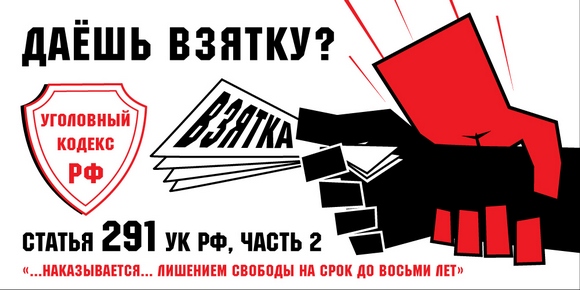   ПЛАН  МЕРОПРИЯТИЙ  ПО  ПРОТИВОДЕЙСТВИЮ КОРРУПЦИИ ФОРМИРОВАНИЕ ПРАВОВОГО СОЗНАНИЯ УЧАЩИХСЯКАК ОДИН ИЗ СПОСОБОВ БОРЬБЫ С КОРРУПЦИЕЙЦель антикоррупционного воспитания - воспитание ценностных установок и развития способностей, необходимых для формирования у подрастающего поколения отрицательного отношения к коррупции. В рамках системы антикорупционного воспитания в школе разработан план общешкольных мероприятий, предусмотрены уроки истории, обществознания, литературы, классные часы, встречи с представителями органов внутренних дел, подробно изучается данный вид правонарушений и причины его появления. Антикоррупционное мировоззрение в начальной школе направлено на формирование нравственных ценностей, ответственности человека за свою судьбу, великодушия, защиты Родины. Учащиеся получают нравственные представления о доброте и сострадании, об ответственности за слабого, настойчивости и смелости. Формирование воспитательной работы по антикоррупции в среднем звене школы направлено на становление нравственных позиций и отрицание коррупционных действий у учащихся, их родителей. Для учащихся 9 -11 классов через типичные социальные ситуации анализируется антикоррупционное поведение, осуществляется поиск границ, отделяющих преступление от взаимопомощи.Именно в школе нужно заставлять детей задумываться о правах и обязанностях человека. Чем раньше ребенок будет беспокоиться о соблюдении своих и чужих правах, об ответственности за свои и чужие ошибки, тем лучше.Борьба с этим явлением в школьном возрасте может проходить по следующим направлениям. Во-первых, это профилактика коррупционной психологии. Во-вторых, расширение правового кругозора учащихся и формирование правовой культуры. В-третьих, создание советов школьного самоуправления. В практике работы с детьми можно выделить ряд ситуаций, обусловливающих в будущем коррупционное поведение. Первая распространенная ситуация заключается в том, что родители выдают ребенку деньги за хорошие отметки, готовят человека, который считает, что каждый его шаг, а тем более созданный продукт, должен быть оплачен. Необходимо в регулярном общении с родителями отмечать вред данного способа взаимодействия с ребенком. Вторая ситуация связана с тем, что ребенок этого возраста получает незаслуженное вознаграждение за оказание определенных услуг. Примером должен стать учитель. Если ребенок понимает, что букет цветов, подаренный учителю, не влияет на качество оценки, то это будет способствовать формированию антикоррупционного сознания. Учитель должен правильно решать конфликты, связанные с данными ситуациями, так чтобы ученик понимал, что школьный закон существует для всех. Чтобы дети более отчетливо понимали всю непривлекательность услуг, компромиссов в учебном процессе, необходимо проводить беседы, диспуты и ролевые игры. Последние считаются наиболее эффективным способом достучаться до совести, сознания детей.Чтобы «формирование антикоррупционного мировоззрения» не осталось фразой на бумаге, необходимо создавать у учащихся конкретную правовую базу. Сюда входит расширение правового образования учащихся, создание правовой грамотности. На разных уровнях можно по-своему стимулировать правовую и гражданскую активность учащихся. Общими целями правового образования в системе образования являются знакомство учащихся с их правами; формирование понимания универсальности, всеобщего характера тех прав, о которых говориться в конвенции; формирование системы правовых знаний; воспитание правовой культуры школьников и чувства причастности к международному мировому сообществу; развитие навыков участия в дискуссии; формирование умения излагать собственную позицию; воспитание уважения к правам и свободам личности, чувства собственного достоинства, справедливости. В рамках формирования правового сознания детей – происходит их знакомство с историей создания правовых документов, законов, деклараций и конституций.В старших классах организуются диспуты по темам: «Государство и человек: конфликт интересов», «Требования к человеку, обличенному властью», «Зачем нужна дисциплина?», «Подросток и закон». На уроках-экскурсах в историю российских правовых отношений, учащиеся знакомятся с примерами нарушения прав человека, стойкости в противодействии коррупционному злу. Помимо теории необходимо напоминать детям, что школа является уменьшенной копией государства. В ней также действуют законы, правила. Участники образовательного процесса имеют ряд прав и обязанностей, прописанные как в «Конвенции прав ребенка», так и в «Уставе школы». Большое значение в современной школе приобретает институт совета старшеклассников. Чем больше инициативы дается учащимся, в определенных вопросах, тем быстрее в них формируется чувство ответственности. Школьное самоуправление является одним из перспективных направлений в развитии внутришкольного контроля дисциплины и качества образования.Работа по формированию антикоррупционного сознания ведётся и в начальной школе. Учителя должны очень аккуратно подходить к данной проблематике, учитывая возрастные особенности учащихся, следуя принципу «Не навреди!». С младшими школьниками они проводят беседы о совести, честности, необходимости выбора правильного поведения, о любви к Родине, ответственность за её судьбу. Учебными предметами, содержание которых прямо или косвенно влияет на осмысление младшими школьниками различных социальных явлений (в том числе и связанных с такими понятиями, как польза, обмен, подарок, благодарность, т. е. с теми терминами, которые в современном обществе ассоциируются с коррупцией) являются «Литературное чтение» и «Окружающий мир».  Ряд слов, значение которых может быть освоено через жизненный опыт и обсуждение, осмысление их на уроках: праздник, событие, подарок, услуга, польза, благодарность, великое слово «спасибо», бескорыстие. Программа по литературному чтению в начальной школе разработана в контексте формирования нравственных ценностей на основе изучения высокохудожественных произведений. Сам предмет «Литературное чтение» имеет большое значение в решении задач воспитательного характера, в том числе и антикоррупционного воспитания в начальной школе. Литература как часть культурного наследия знакомит школьников с нравственно-эстетическими ценностями своего народа, способствует формированию личностных качеств, соответствующих национальным и общечеловеческим образцам. Освоению читателями – младшими школьниками нравственных ценностей способствуют произведения, изучаемые на уроках литературного чтения в различных учебно-методических комплектах, а также система вопросов и заданий (методический аппарат учебников), обращенный к жизненному опыту ребенка, к его проблемам В течение периода обучения учащиеся получают нравственные представления о доброте и сострадании, об ответственности за слабого, о сердечном отношении друг к другу и ко всему живому, о великодушии, настойчивости и смелости, о любви к родному краю, малой родине, об ответственности за родных и близких, о сердечности и совестливости, получают нравственные представления об ответственности человека за свою судьбу, о великодушии, о защите Родины, талантливости и щедрости русского человека, представления о самопожертвовании, отваге, благородстве, об ответственности за тех, кто поверил тебе, о понятии вины человека.В 3–4-х классах приведенные ниже народные пословицы могут стать и частью урока литературного чтения, и темой классного часа. Хорошо тому добро делать, кто его помнит.Рука руку моет, и обе белы живут. Милость велика, да не стоит и лыка.Своего спасибо не жалей, а чужого не жди.Худого человека ничем не уважишь.Лучше не дари, да после не кори.Тонул – топор сулил, вытащили – топорища жаль.Плохо не клади, вора в грех не вводи.Дорого яичко ко Христову дню.Не в службу, а в дружбу.В предмете «Окружающий мир» Федеральным государственным стандартом начального общего образования в разделе «Человек и общество» предусмотрено изучение ряда тем, способствующих формированию компонентов антикоррупционного сознания. Это такие темы, как: 1. Общество – люди, которых объединяет общая культура и которые связаны друг с другом совместной деятельностью во имя общей цели. 2. Человек – член общества. Взаимоотношения человека с другими людьми. Культура общения. Уважение к чужому мнению. Человек – создатель и носитель культуры. Внутренний мир человека: общее представление о человеческих свойствах и качествах. 3. Семья – самое близкое окружение человека. Семейные традиции. Взаимоотношения в семье и взаимопомощь членов семьи. Оказание посильной помощи взрослым. Забота о детях, престарелых, больных – долг каждого человека. Хозяйство семьи. Родословная. Имена и фамилии членов семьи. 4. Младший школьник. Правила поведения в школе, на уроке. Обращение к учителю. Классный, школьный коллектив, совместная учеба, игры, отдых. 5. Друзья, взаимоотношения между ними; ценность дружбы, согласия, взаимной помощи. Правила взаимоотношений со взрослыми, сверстниками, культура поведения в школе и других общественных местах. В результате изучения раздела «Человек и общество» у учащихся должны быть сформированы четкие представления о добре и зле, чести и бесчестии, справедливости и несправедливости.№п/пНаименование мероприятияОтветственный за проведениеОтветственный за проведениеСроки1.Организационные мероприятияОрганизационные мероприятияОрганизационные мероприятияОрганизационные мероприятия1.1Планирование работы группы по противодействию коррупции на 2018 -2020 годы Члены рабочей группы Члены рабочей группы Ежегодно в январе1.2Участие в разработке годового плана работы школы (общешкольные мероприятия)Председатель рабочей группыПредседатель рабочей группыЕжегодно в сентябре 1.3Обеспечение взаимодействия между МОНМ РК и Школой по вопросам противодействия коррупцииПредседатель рабочей группы по противодействию коррупцииПредседатель рабочей группы по противодействию коррупцииПостоянно1.4.Изучение нормативно-правовой документации, регламентирующей деятельность Школы по вопросам антикоррупционной деятельностиРабочая группа по противодействию коррупцииРабочая группа по противодействию коррупцииПо мере обновления1.5.Заседания рабочей группы по противодействию коррупции Председатель рабочей группы по противодействию коррупцииПредседатель рабочей группы по противодействию коррупцииФевраль, октябрь1.6.Разработка и внедрение в практику работы стандартов и процедур, направленных на обеспечение добросовестной работы Школы Члены рабочей группыЧлены рабочей группыВ течение 2018-2020 годов1.7.Разработка и утверждение Стандарта антикоррупционного поведения работников ШколыЧлены рабочей группыЧлены рабочей группыВ течение 2018-2020 годов2.Профилактика коррупционных и иных правонарушений Профилактика коррупционных и иных правонарушений Профилактика коррупционных и иных правонарушений Профилактика коррупционных и иных правонарушений 2.1Размещение сведений о доходах, расходах, об имуществе директора Школы и лиц, претендующих на замещение отдельных должностей, связанных с коррупционными рискамиРабочая группа по противодействию коррупцииРабочая группа по противодействию коррупцииЕжегодно (Январь – апрель 2018 -2020) 2.2Размещение сведений о доходах, об имуществе и обязательствах имущественного характера своих, супругов и несовершеннолетних детей лиц, замещающих отдельные должности на официальном сайте ШколыПредседатель рабочей группы по противодействию коррупцииПредседатель рабочей группы по противодействию коррупцииЕжегодно, в течение 14 рабочих дней со дня истечения срока, установленного для подачи указанных сведений2.3Проведение заседаний рабочей группы по соблюдению требований к служебному поведению и урегулированию конфликта интересовПредседатель рабочей группы по противодействию коррупцииПредседатель рабочей группы по противодействию коррупцииПо мере необходимости2.4Обновление материалов стенда по противодействию коррупцииЧлены рабочей группыЧлены рабочей группыЯнварь  2018 г – 2020 г.2.5Организация работы по ознакомлению педагогического коллектива с изменениями в законодательстве РФ и Республики Крым о противодействии коррупции. Председатель рабочей группы по противодействию коррупцииПредседатель рабочей группы по противодействию коррупцииЯнварь 2018 г. (педсовет) и постоянно2.6Мероприятия по формированию у работников школы негативного отношения к дарению подарков в связи с должностным положением или выполнением должностных обязанностейРабочая группа по противодействию коррупцииРабочая группа по противодействию коррупцииВ течение 2018-2020 годовРазработка Положения школы:- «О внутреннем финансовом контроле»;- «Порядок предоставления платных услуг»;- «Положение о порядке привлечения целевых взносов и пожертвований»;- «Положение о порядке обжалования неправомерных действий по привлечению дополнительных финансовых средств»Рабочая группа по противодействию коррупцииРабочая группа по противодействию коррупцииВ течение 2018 -2020 годов2.7Организация обучающих мероприятий совместно с директором Школы (заместителями директора) и работниками бухгалтерии, ответственными за профилактику коррупционных и иных правонарушений, по организации работы по противодействию коррупции в ШколеПредседатель рабочей группы по противодействию коррупции   Председатель рабочей группы по противодействию коррупции   В течение 2018 -2020 годов2.8Обеспечение контроля за выполнением локальных нормативных актов, издаваемыми администрацией Школы на предмет соответствия действующему законодательствуРабочая группа по противодействию коррупцииРабочая группа по противодействию коррупцииВ течение 2018 -2020 годов2.9Выступление на родительских собраниях с целью разъяснения политики Школы в отношении коррупцииЗам. директора по УВР
Классные руководители Зам. директора по УВР
Классные руководители Ежегодно январь, май 2018 – 2020 г.3.Организация взаимодействия с правоохранительными органамиОрганизация взаимодействия с правоохранительными органамиОрганизация взаимодействия с правоохранительными органамиОрганизация взаимодействия с правоохранительными органами3.1Разработать соглашение с правоохранительными органами о сотрудничестве в сфере борьбы с коррупциейРабочая группа по противодействию коррупцииРабочая группа по противодействию коррупцииВ течение 2018 -2020 годов.3.2Организовать выступления работников правоохранительных органов перед сотрудниками Школы по вопросам пресечения коррупционных правонарушенийПредседатель рабочей группы по противодействию коррупции    Председатель рабочей группы по противодействию коррупции    В течение года (по возможности)4.Отчетная деятельность школы, участие в мониторингах МОНМОтчетная деятельность школы, участие в мониторингах МОНМОтчетная деятельность школы, участие в мониторингах МОНМОтчетная деятельность школы, участие в мониторингах МОНМ4.1Предоставление отчетов о мероприятиях по противодействию коррупции в Школе в кадровую службу МОНМПредседатель рабочей группы по противодействию коррупции    Председатель рабочей группы по противодействию коррупции    Ежеквартально до 02 числа месяца4.2Участие  в мониторингах КРИППО, МОНМ, относящихся к теме по противодействию коррупцииПредседатель рабочей группы по противодействию коррупции   Председатель рабочей группы по противодействию коррупции   По запросу 5.Антикоррупционная пропаганда и информационное обеспечение реализации антикоррупционной политикиАнтикоррупционная пропаганда и информационное обеспечение реализации антикоррупционной политикиАнтикоррупционная пропаганда и информационное обеспечение реализации антикоррупционной политикиАнтикоррупционная пропаганда и информационное обеспечение реализации антикоррупционной политики5.1Рассмотрение в соответствии с действующим законодательством обращений граждан, содержащих сведения о коррупции в Школе, вопросов, находящихся в рамках компетенции администрации ШколыРабочая группа по противодействию коррупцииРабочая группа по противодействию коррупцииПо факту5.2Информирование общественности об антикоррупционной политике Школы посредством сети Интернет. Размещение и обновление информации на сайте Школы в подразделе «Безопасность»,  в т.ч. методических материалов для работников и гражданПредседатель рабочей группы по противодействию коррупции, администратор вычислительной сетиПредседатель рабочей группы по противодействию коррупции, администратор вычислительной сетиВ течение 2018-2020 годов5.3Разработка мероприятий,  направленных на минимизацию коррупционных рисков  путем изучения должностных инструкций. Председатель рабочей группы по противодействию коррупции   Председатель рабочей группы по противодействию коррупции   2 квартал 2019 года5.4Проведение мониторинга исполнения должностных обязанностей работниками школы, деятельность которых связана с коррупционными рискамиОтдел кадров школыОтдел кадров школыНоябрь и ежегодно, начиная со 2 квартала 2019 года5.5.Информирование лиц, заменяющих отдельные должности на основании трудового договора положений о конфликте интересов, об установлении наказания за коммерческий подкуп, получение и дачу взятки, посредничество во взяточничестве.Председатель рабочей группы по противодействию коррупции   Председатель рабочей группы по противодействию коррупции   В течение 2018-2020 годов5.6Размещение в местах приема граждан (родителей/законных представителей) информации о противодействии коррупцииПредседатель рабочей группы по противодействию коррупции   Председатель рабочей группы по противодействию коррупции   В течение 2018-2020 годов5.7Участие в научно-практических мероприятиях по вопросам противодейстивия коррупции, организованных научными и др. образовательными организациями и иными институтами гражданского обществаПредседатель рабочей группы по противодействию коррупции   Председатель рабочей группы по противодействию коррупции   По мере необходимости6.Организация работы с родителями и общественностьюОрганизация работы с родителями и общественностьюОрганизация работы с родителями и общественностьюОрганизация работы с родителями и общественностью6.1Размещение на сайте Школы публичного доклада директора, результатов самообследования,  предписаний в адрес школы с целью обеспечения доступности и открытости информации о деятельности ШколыПредседатель рабочей группы по противодействию коррупции   Председатель рабочей группы по противодействию коррупции   Начало и конец года. В течение 2018-2020 годов6.2Проведение мониторинга среди родителей/законных представителей обучающихся по вопросу удовлетворенности качеством образования и воспитания в ШколеЗам. директора по УВРЗам. директора по УВРЕжегодно в сентябре  6.3Организация личного приема граждан администрацией по различным вопросам, в т.ч. по вопросам реализации образовательных программ и антикоррупционной политики ДиректорДиректорПостоянно 6.4Обеспечение соблюдения порядка административных процедур по приему и рассмотрению жалоб и обращений гражданДиректор Директор По факту6.5Экспертиза жалоб и обращений граждан, поступающих через информационные каналы связи (ящик для обращений граждан, электронная почта, телефон, гостевая книга) на предмет установления фактов коррупции, вымогательств денежных средств должностными лицами ШколыРабочая группа по противодействию коррупцииРабочая группа по противодействию коррупцииПо факту6.6Родительские собрания с включением вопросов по просвещению общественности в сфере законодательства по антикоррупционной деятельности и исполнении бюджетаЗам. директора по УВРЗам. директора по УВРМай, сентябрь7.Антикоррупционное воспитание обучающихсяАнтикоррупционное воспитание обучающихсяАнтикоррупционное воспитание обучающихсяАнтикоррупционное воспитание обучающихся7.1Ознакомление педагогического коллектива с методическими рекомендациями по воспитанию антикоррупционного мировоззрения у школьников Зам. директора по УВРЗам. директора по УВРВ течение 2018-2020 годов7.2Организация проведения системы классных часов по воспитанию антикоррупционного мировоззрения у школьников, в т.ч. у учащихся начальной школы в доступной форме (на материале уроков чтения, окружающего мира, ОРКСЭ и т.д.)Зам. директора по УВРЗам. директора по УВРВ течение 2018-2020 годов7.3Проведение мероприятий, приуроченных к Международному дню борьбы с коррупциейРабочая группа по противодействию коррупцииРабочая группа по противодействию коррупцииДо 9 декабря ежегодно7.4Анкетирование учащихся  11  классов по отношению к проблеме коррупции.		Социальный педагогСоциальный педагогАпрель 2018 г.7.5Проведение общешкольных мероприятий, направленных на формирование законопослушного гражданина общества с целью  проведения разъяснительной работы по формированию чувства ответственности за взяточничество и посредничество во взяточничестве, нетерпимого отношения к проявлениям коррупции (с привлечением правоохранительных органов, председателя ВОГ -права и обязанности обучающихся с нарушением слуха)Зам. директора по УВР, социальный педагогЗам. директора по УВР, социальный педагогПо плану социального педагога.В течение 2018-2020 годов7.6Повышение квалификации педработников Школы по вопросам антикоррупционного воспитания обучающихсяЗам. директора по УВРЗам. директора по УВРВ течение 2018-2020 годов7.7Проведение тренинговых занятий с воспитанниками старших классов по повышению уровня самоопределения (профориентационная  работа), по подготовке к ГИА Зам. директора по УВР, педагог-психологЗам. директора по УВР, педагог-психологПо плану педагога-психолога8. Осуществление контроля в сфере финансово-хозяйственной деятельности в целях предупреждения коррупции Осуществление контроля в сфере финансово-хозяйственной деятельности в целях предупреждения коррупции Осуществление контроля в сфере финансово-хозяйственной деятельности в целях предупреждения коррупции Осуществление контроля в сфере финансово-хозяйственной деятельности в целях предупреждения коррупции8.1Контроль за соблюдением требований, установленных Федеральным законом от 05.04.2013 г. № 44-ФЗ «О контрактной системе в сфере закупок товаров, работ, услуг для обеспечения государственных и муниципальных нужд»Контроль за соблюдением требований, установленных Федеральным законом от 05.04.2013 г. № 44-ФЗ «О контрактной системе в сфере закупок товаров, работ, услуг для обеспечения государственных и муниципальных нужд»ДиректорГлавный бухгалтерРабочая группа по противодействию коррупцииВ течение года8.2Мониторинг исполнения Приказа МОНМ республики Крым от 20.12.2016 № 4048 «Об усилении контроля и ответственности» с целью эффективного и рационального использования бюджетных средств, сохранности финансовых и нефинансовых активов, соблюдения требований законодательства в достоверности финансовой отчетности. Мониторинг исполнения Приказа МОНМ республики Крым от 20.12.2016 № 4048 «Об усилении контроля и ответственности» с целью эффективного и рационального использования бюджетных средств, сохранности финансовых и нефинансовых активов, соблюдения требований законодательства в достоверности финансовой отчетности. ДиректорГлавный бухгалтерРабочая группа по противодействию коррупцииВ течение года8.3Осуществление контроля за хранением, заполнением и порядком выдачи свидетельств об образованииОсуществление контроля за хранением, заполнением и порядком выдачи свидетельств об образованииРабочая группа по противодействию коррупцииИюнь, июль8.4Обеспечение проведения оценки коррупционных рисков, возникающих при реализации деятельности школыОбеспечение проведения оценки коррупционных рисков, возникающих при реализации деятельности школыПредседатель рабочей группы по противодействию коррупции   1 квартал 2019 года8.58.68.7№п/пМероприятияСрокиОтветственныеКласс1Мероприятия по формированию основ законопослушного поведения обучающихсяВ течение года Кл. руководители Представители полиции, ОПДН (по возможности)1-112Размещение информации на сайте Школы раздела «Антикоррупционная политика»В течение годаЗам. директора по УВРВ течение года3Обеспечение свободного доступа граждан к информации о деятельности школы на сайте.	В течение года6Оформление выставок печатных изданий,  памяток по антикоррупционной тематике. 1 раз в годБиблиотекарь, председатель рабочей группы по противодействию коррупции5-117Проведение тематических классных часов, посвящённых Международному Дню борьбы с коррупциейДекабрь 2018 г.Классные руководители1-1182 полугодие 2018  г.Классные руководители1-119Освещение нормативно – правовой документации правительства РФ и РК в сфере противодействия коррупции, по вопросам правового воспитания учащихся на родительских собраниях.По планам работыКлассные руководители1-1110Проведение мероприятий с участием представителей правоохранительных органов и прокуратуры по проблеме коррупции в обществе.По возможностиЗам. директора по УВР9-11